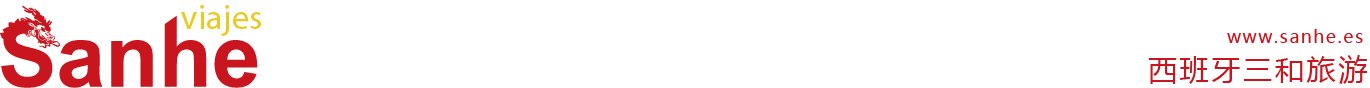 【西班牙&葡萄牙】西葡美景七日游行程单【ESPAÑA&PORTUGAL】沧海遗珠+北部精粹行程安排费用说明自费点其他说明产品编号1635出发地西班牙-马德里目的地塞维利亚-里斯本-波尔图-罗卡角-辛特拉-萨拉曼加-布尔戈斯行程天数7去程交通汽车返程交通汽车参考航班无无无无无产品亮点无无无无无产品介绍【梅里达】全名“最高贵、古老和忠诚的城市梅里达”，是西班牙埃斯特雷马杜拉大区的首府。2006年人口53,915人。在宗教上，梅里达属于天主教梅里达-巴达霍斯总教区。 梅里达建于公元前25年，原名埃梅里达-奥古斯塔，是琉息太尼亚的首府。梅里达的考古遗址群于1993年被联合国教科文组织列入世界文化遗产。【梅里达】全名“最高贵、古老和忠诚的城市梅里达”，是西班牙埃斯特雷马杜拉大区的首府。2006年人口53,915人。在宗教上，梅里达属于天主教梅里达-巴达霍斯总教区。 梅里达建于公元前25年，原名埃梅里达-奥古斯塔，是琉息太尼亚的首府。梅里达的考古遗址群于1993年被联合国教科文组织列入世界文化遗产。【梅里达】全名“最高贵、古老和忠诚的城市梅里达”，是西班牙埃斯特雷马杜拉大区的首府。2006年人口53,915人。在宗教上，梅里达属于天主教梅里达-巴达霍斯总教区。 梅里达建于公元前25年，原名埃梅里达-奥古斯塔，是琉息太尼亚的首府。梅里达的考古遗址群于1993年被联合国教科文组织列入世界文化遗产。【梅里达】全名“最高贵、古老和忠诚的城市梅里达”，是西班牙埃斯特雷马杜拉大区的首府。2006年人口53,915人。在宗教上，梅里达属于天主教梅里达-巴达霍斯总教区。 梅里达建于公元前25年，原名埃梅里达-奥古斯塔，是琉息太尼亚的首府。梅里达的考古遗址群于1993年被联合国教科文组织列入世界文化遗产。【梅里达】全名“最高贵、古老和忠诚的城市梅里达”，是西班牙埃斯特雷马杜拉大区的首府。2006年人口53,915人。在宗教上，梅里达属于天主教梅里达-巴达霍斯总教区。 梅里达建于公元前25年，原名埃梅里达-奥古斯塔，是琉息太尼亚的首府。梅里达的考古遗址群于1993年被联合国教科文组织列入世界文化遗产。D1D1行程详情马德里🚌梅里达🚌塞维利亚早上在西班牙广场集合，准时出发前往梅里达。用餐早餐：自理     午餐：自理     晚餐：自理   住宿塞维利亚或其周边酒店D2D2行程详情塞维利亚🚌卡武埃鲁🚌里斯本我们在酒店早餐后集合，出发前往卡武埃鲁。到达后自行午餐。用餐早餐：酒店早餐     午餐：自理     晚餐：自理   住宿里斯本或其周边酒店D3D3行程详情里斯本🚌罗卡角🚌辛特拉🚌波尔图我们在酒店早餐后集合，出发前往罗卡角。用餐早餐：酒店早餐     午餐：自理     晚餐：自理   住宿波尔图或其周边酒店D4D4行程详情波尔图🚌萨拉曼卡🚌马德里我们在酒店早餐后游览波尔图。用餐早餐：酒店早餐     午餐：自理     晚餐：自理   住宿马德里或其周边酒店D5D5行程详情马德里🚌布尔戈斯🚌圣·塞瓦斯蒂安🚌毕尔巴鄂早上我们在西班牙广场集合，跟随巴士前往布尔戈斯，游览布尔戈斯的【河滨公园】、【圣玛利亚拱门】、【布尔戈斯大教堂】外观、【布尔戈斯广场】，之后我们继续一路向北来到巴斯克地区的文化之都--圣·塞瓦斯蒂安。因为圣·塞瓦斯蒂安电影节是欧洲除了柏林和戛纳电影节以外的第三大国际电影节。除了电影节，几乎每个月这个城市都有文化节目。在这里我们将有充足的时间游览著名的【贝壳海滩】和【风梳观景台】，漫步在海滩边并自费午餐。在老城区，随处可见布满pinxos的酒吧，pinxos是喝酒时候搭配的一种小吃，是巴斯克语，在西班牙语中就是tapas。一项有关全球美食的调查显示，圣·塞瓦斯蒂安凭着与众不同的美景和美食，力压全球无数城市，成为全球美食之都。午餐后我们跟随巴士前往北部设计之都--毕尔巴鄂，在市中心自费晚餐后入住酒店休息。用餐早餐：酒店早餐     午餐：自理     晚餐：自理   住宿毕尔巴鄂或周边酒店D6D6行程详情毕尔巴鄂🚌桑坦德🚌科米亚斯酒店早餐后，跟随巴士前往毕尔巴鄂市中心。毕尔巴鄂是巴斯克地区一座充满活力的城市，大多数旅行者都是为了来一睹由著名设计师弗兰克里（Frank Ghery）所设计的现代建筑杰作和世界级现代艺术馆【古根海姆博物馆】。毕尔巴鄂被喻为设计之都，也是世界最著名的成功从工业城市转型的案例。参观【古根海姆博物馆】外观之后前往桑坦德，我们将会参观最著名的【马格达莱纳宫殿】，因作为西班牙电视剧《浮华饭店》的取景地而被中国朋友们所熟知，他的自然景色也是美不胜收，有享誉世界的海湾和海滩。参观【玛格达莱宫殿】外观、参观【桑坦德大教堂】外观，在桑坦德自费午餐。之后巴士前往科米亚斯。参观高迪的建筑【奇妙屋】外观，晚上入住酒店休息。用餐早餐：酒店早餐     午餐：自理     晚餐：自理   住宿科米亚斯或周边酒店D7D7行程详情科瓦东加🚌马德里早上在酒店早餐之后，乘巴士前往坎加斯德奥尼斯，参观【科瓦东加圣殿】外观，【科瓦东加圣殿】是欧罗巴皮科斯国家公园的门户，这里是许多欧洲人选择结婚的热门教堂，也是佩拉约国王重新征战开始的地方。最后一站我们来到【科瓦东加湖】，群山倒映在如镜湖面，脚下平静的水面与天上低垂的云雾构成了一幅宁静的水墨图，饱览湖光山色后返回马德里，结束旅行。用餐早餐：酒店早餐     午餐：自理     晚餐：自理   住宿无费用包含①酒店早餐①酒店早餐①酒店早餐费用不包含①早餐、午餐和晚餐中的饮料和酒①早餐、午餐和晚餐中的饮料和酒①早餐、午餐和晚餐中的饮料和酒项目类型描述停留时间参考价格塞维利亚王宫 Alcázares de Sevilla塞维利亚王宫最初这里是一座摩尔人的堡垒。阿尔卡萨尔来源于阿拉伯语，意为宫殿。穆瓦希德王朝最早在此处兴建了宫殿。塞维利亚王宫是穆迪札尔风格建筑留存的最佳实例之一。此后君主们又加以增建。塞维利亚王宫的上层目前仍是王室在塞维利亚的正式驻地。45 分钟€(欧元) 12.50塞维利亚主教堂 Catedral de Sevilla塞维利亚圣母主教座堂是天主教塞维利亚总教区的主教座堂。它是世界最大的哥特式主教座堂之一，也是世界上第三大教堂。1987年列为世界文化遗产。它在16世纪建造完成时曾经一度取代圣索菲亚大教堂成为世上规模第一大的教堂，而在此之前圣索菲亚大教堂保有这个称号将近一千年。45 分钟€(欧元) 15.00佩纳宫 Palácio Nacional da Pena佩纳宫是葡萄牙的一座19世纪浪漫主义宫殿，位于里斯本附近的辛特拉市圣伯多禄堂区一个山丘的山顶，晴天在里斯本亦清晰可见。1995年，这个宫殿作为辛特拉文化景观的一部分入选为世界遗产。它也是葡萄牙国家古迹，以及葡萄牙七大奇迹之一。它也被葡萄牙总统和其他政府官员用于国务活动。90 分钟€(欧元) 20.00布尔戈斯大教堂 Catedral de Burgos布尔戈斯主教座堂是一座哥特式的罗马天主教布尔戈斯总教区主教座堂。位于西班牙北部城市布尔戈斯，供奉圣母，以规模​​庞大和独特的建筑而闻名。30 分钟€(欧元) 7.00古根海姆博物馆 Museo Guggenheim毕尔巴鄂古根海姆美术馆是一个专门展出现当代艺术作品的美术馆，位于西班牙的毕尔巴鄂。它在1997年由古根海姆基金会创建，是位于全世界数间古根海姆美术馆之一。它的主建筑由法兰克·盖瑞设计，是解构主义建筑的代表作。90 分钟€(欧元) 16.00马格达莱纳宫殿 Real Palacio Magdalena马格达莱纳宫（Palacio de la Magdalena）是位于西班牙坎塔布里亚自治区城市桑坦德马格达莱纳半岛的一座建筑。马格达莱纳宫修建于1908年，最初的修建目的是为西班牙王室提供季节性居住地。之后供西班牙皇室居住。西班牙电视剧浮华饭店取景于此。45 分钟€(欧元) 3.00奇想屋（高迪建筑）	El Capricho西班牙著名建筑大师高迪年轻时设计的建筑作品之一，建造于1883～1885年，这座漂亮的建筑位于西班牙北部海滨城市桑坦德的郊外，所在小镇名为Comillas，它独自耸立于山脚下一块小平原的中央，命名为随性居-奇想屋。随性居-奇想屋的主人是马克西摩·迪亚斯·德·奎亚诺，这是高迪最早的建筑作品之一，当时他年龄还不满30岁，也就是从这时起高迪的建筑设计逐步被人们熟悉与喜爱。60 分钟€(欧元) 5.00预订须知儿童价特殊说明：温馨提示在旅行途中可能遇到当地警察随机检查护照，建议在出行前检查护照有效期与签证类型，如果居留过期时间为三个月以上，需携带续居留相关证件。务必随身携带有效护照或居留参团，若出现团员没有携带有效护照或居留乘坐往返车辆的情况，本社有权对乘客作拒收处理。退改规则① 出发前30天以上，若客人选择退团，西班牙三和旅游可全数退还团费；若客人选择改团（或改团期），可将所有团费转移到所改的团，多退少补。报名材料①姓名